TÉMATICKÝ PLÁN	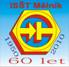 INTEGROVANÁ STŘEDNÍ ŠKOLA TECHNICKÁ MĚLNÍKObor		: Podnikání 3-leté     64-41- L/524Předmět	: ÚčetnictvíTřída		: 3.PDDotace	: 20 hodin za školní rok		Zpracoval	: Ing. Naďa MartinkováDoporučeno metodickou komisí dne: 31.8.2010         Ing. Naďa Martinková							          	Předseda metodické komiseSchváleno ředitelem ISŠT Mělník dne: ….………………………………………	            							Ing. Vojtěch StritzkoMĚSÍCTÉMAPOČET HODINPOZNÁMKAZářílistopadprosinecledenúnorÚvod do studiaOpakování učivaSeznámení s požadavky k profilové státní zkoušceKapitálové účtyZákladní kapitálKapitálové fondyHospodářský výsledekFondy tvořené ze ziskuDlouhodobé závazkyNákladyCharakteristika, členění nákladůZásady pro účtování nákladůÚčtování v účtových skupinách 50 – 59Souvislý účetní příkladVýnosyCharakteristika, členění výnosůZásady pro účtování výnosůÚčtování ve skupinách 60 – 69Pololetní zkouškaÚčetní uzávěrka a závěrkaZjištění hospodářského výsledkuVýpočet daně z příjmů a zaúčtování daňové povinnostiUzavření účtůRozvahaVýkaz zisku a ztrátyPříloha k účetním výkazůmSouvislý účetní příklad42242MĚSÍCTÉMAPOČET HODINPOZNÁMKABřezendubenkvětenDaňová evidenceCharakteristika DEDeník příjmů a výdajůEvidence majetku a závazkůKniha pohledávek a závazků Procvičování probraného učivaSouvislý účetní případPololetní zkouška222